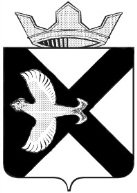 ДУМА МУНИЦИПАЛЬНОГО ОБРАЗОВАНИЯПОСЕЛОК БОРОВСКИЙРЕШЕНИЕ____________2021г.				                                              № ____рп. Боровский                                               Тюменского муниципального района  Проект Заслушав и обсудив информацию  администрации муниципального образования поселок Боровский об организации труда и отдыха детей в летний период 2021 года, руководствуясь ст. 24 Устава муниципального образования поселок Боровский, Дума муниципального образования поселок БоровскийРЕШИЛА:Информацию администрации муниципального образования  поселок Боровский об организации  труда и отдыха детей в  летний период 2021 года, принять к сведению согласно приложению.Настоящее решение вступает в силу с момента подписания.Об информации  администрации МО п.Боровский об организации  труда и отдыха детей в летний период 2021 годаПредседатель ДумыВ.Н. Самохвалов